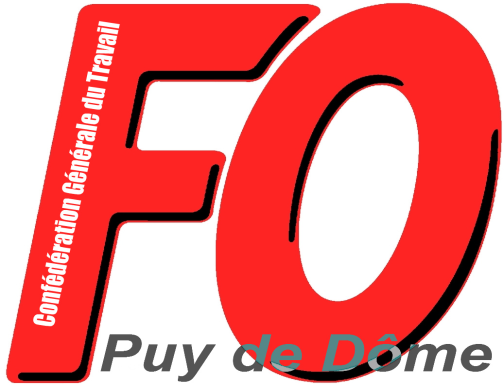 COMMUNIQUE 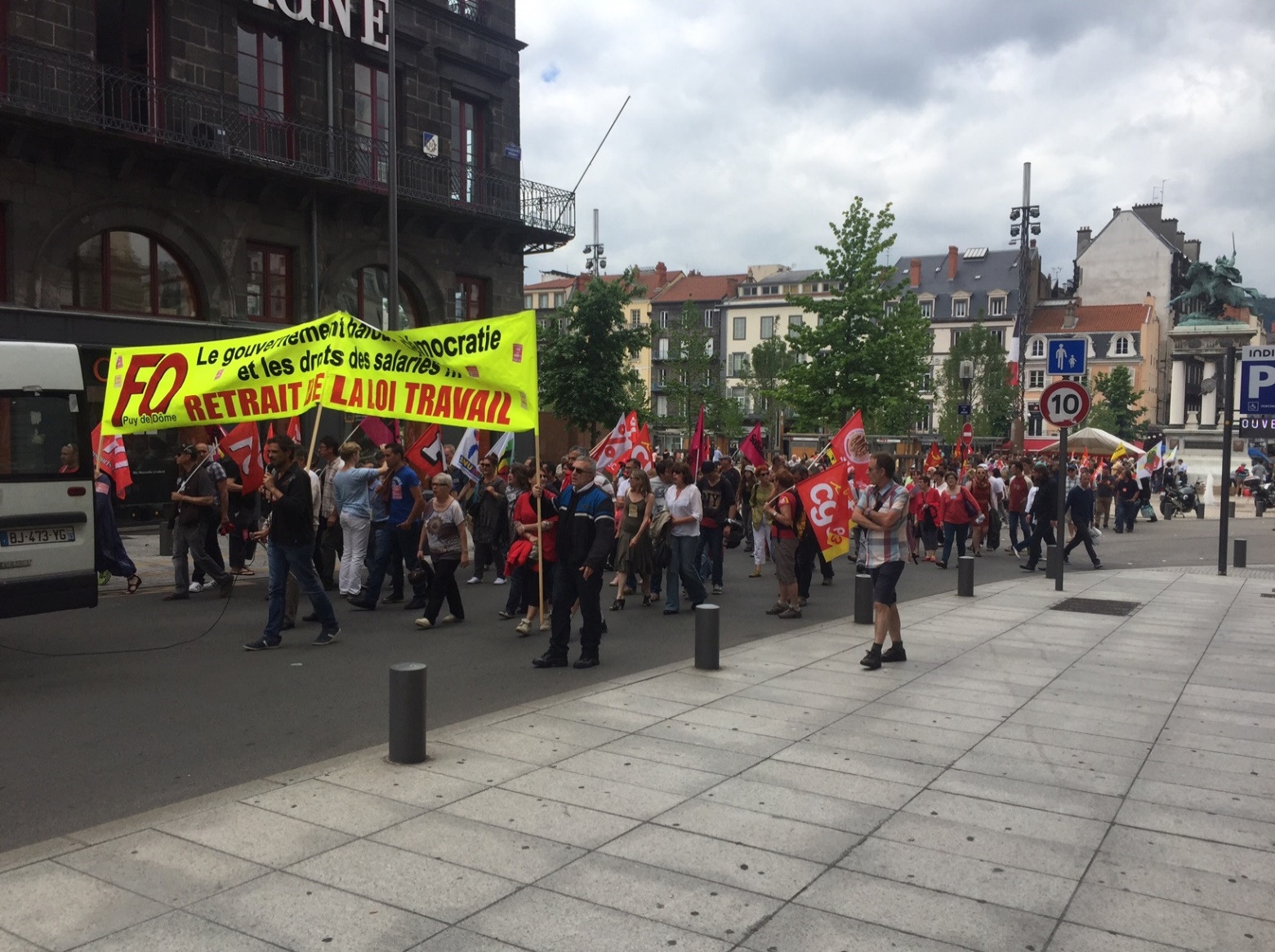 Plus de 800 salariés et jeunes se sont rassemblés mardi 28 juin place de Jaude à l’appel des organisations syndicales FO, CGT, Solidaires, FSU, UNEF.Dans le cadre de la votation citoyenne initiée par les organisations syndicales engagées pour le retrait du projet de loi EL KHOMRI, plus de 5000 bulletins ont été déposés à la Préfecture du Puy de Dôme.A l’instar du Président de la République qui n’a toujours pas répondu à la demande de rencontre des organisations syndicales FO, CGT, FSU, Solidaires et UNEF, la représentante de l’Etat dans le Puy de Dôme n’était pas disponible pour recevoir les responsables des syndicats…Le gouvernement qui n’a pas de mots assez durs pour dénoncer l’attitude des syndicats qui refusent le projet de loi EL KHOMRI et qui est engagé dans une spirale autoritaire, serait fort avisé de rétablir le dialogue avec les organisations syndicales FO, CGT, Solidaires, FSU, UNEF au lieu de se prévaloir du soutien de syndicats officiels ! FO n’est pas dupe du jeu qui se joue au niveau parlementaire : après l’utilisation de l’article 49-3 qui a permis l’adoption sans débat ni amendements du projet de loi en première lecture à l’Assemblée Nationale, le débat au Sénat conduit à aggraver un texte qui au départ était inacceptable… Le retour au texte initial lors du passage en seconde lecture à l’Assemblée Nationale ne correspond en aucun cas aux revendications de FO ! Dans ce cadre, l’UD FO déplore que la médiatisation du conflit porte sur les violences ou les « casseurs » alors que le fond du problème est bien le niveau de garanties collectives pour les salariés : en plaçant l’entreprise comme niveau de droit commun, le projet de loi EL KHOMRI remet en cause le cadre national du Code du Travail et ouvre la possibilité à toutes les déréglementations… Un projet combattu par plus de 4 mois de mobilisation et rejeté par la majorité des salariés doit être abandonné ! Dans l’immédiat, l’UD FO du Puy de Dôme appelle ses militants, ses syndicats et sections syndicales à participer à toutes les initiatives se plaçant sur le terrain syndical et s’inscrivant dans la revendication du retrait de projet de loi EL KHOMRI.